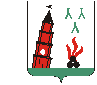 АДМИНИСТРАЦИЯ НЕВЬЯНСКОГО ГОРОДСКОГО ОКРУГАПОСТАНОВЛЕНИЕ08.09.2022                                                                                                                            № 1577-пг. НевьянскО внесении изменений в постановление администрации Невьянского городского округа от 05.02.2020 № 252-п «Профилактика терроризма, а также минимизация и (или) ликвидация последствий его проявлений в Невьянском городском округе до 2025 года»В соответствии  со статьей 43 Федерального закона                                                                 от 06 октября 2003 года № 131-ФЗ «Об общих принципах организации местного самоуправления  в Российской Федерации», статьей 179 Бюджетного кодекса Российской Федерации,  главой 3 Порядка формирования и реализации муниципальных программ Невьянского городского округа, утвержденного постановлением администрации Невьянского городского округа                                 от 23.10.2013 № 3129-п  «Об утверждении порядка формирования и реализации муниципальных программ Невьянского городского округа», руководствуясь статьями 31, 46 Устава Невьянского городского округаПОСТАНОВЛЯЕТ:1. Внести в постановление администрации Невьянского городского округа от 05.02.2020 № 252-п «Профилактика терроризма, а также минимизация и (или) ликвидация последствий его проявлений в Невьянском городском округе до 2025 года» следующие изменения: в наименовании и пункте 1 число «2025»      заменить числом «2027».2. Внести в муниципальную программу «Профилактика терроризма, а также минимизация и (или) ликвидация последствий его проявлений в Невьянском городском округе до 2025 года», утвержденную постановлением администрации Невьянского городского округа от 05.02.2020 № 252-п                 «Об утверждении муниципальной программы «Профилактика терроризма, а также минимизация и (или) ликвидация последствий его проявлений в Невьянском городском округе до 2025 года», изменения, изложив ее в новой редакции (прилагается).3. Опубликовать настоящее постановление в газете «Муниципальный вестник Невьянского городского округа» и разместить на официальном сайте Невьянского городского округа в информационно-телекоммуникационной сети «Интернет».Глава Невьянскогогородского округа                                                                                     А.А. Берчук Раздел 1. Характеристика и анализ текущего состояния сферы Муниципальное образование Невьянский городской округ расположено на территории Российской Федерации в юго-западной части Свердловской области. Районный центр – город Невьянск, который находится в  от областного центра города Екатеринбурга и в  от центра Горнозаводского округа города Нижнего Тагила. Общая площадь района составляет 2176 квадратных километра, протяженность района с севера на юг – , с запада на восток – .В 2022 году социальная, общественно-политическая и оперативная обстановка на территории Невьянского городского округа оставалась стабильной и контролируемой. В Невьянском городском округе протестная активность носит ситуативный характер и не оказывает существенного влияния на обстановку. Фактов конфликтов на межнациональной и межконфессиональной почве не зарегистрировано.По данным межмуниципального отдела Министерства внутренних дел Российской Федерации «Невьянский», по итогам 8 месяцев 2022 года не зарегистрировано преступлений террористической направленности иПо данным МО МВД России «Невьянский», по итогам 8 месяцев 2022 года не зарегистрировано преступлений террористической направленности и преступлений, предусмотренных статьей 207 УК РФ (заведомо ложное сообщение об акте терроризма). Основными угрозообразующими факторами на территории Невьянского городского округа являются:– негативные процессы, связанные с притоком иностранных граждан, в том числе из государств Центрально-Азиатского региона;– наличие у населения Невьянского городского округа в незаконном обороте оружия и боеприпасов, которые могут использоваться для совершения преступлений террористической и экстремистской направленности;– распространение в информационно-телекоммуникационной сети «Интернет» материалов, пропагандирующих идеологию терроризма; В целях повышения уровня антитеррористической защищенности населения и объектов (территорий), учитывая прогнозируемые угрозы, усилия АТК МО в 2020-2027 годах будут сосредоточены на решении следующих задач:– повышение качества проведения мониторинга политических, социально-экономических и иных процессов, оказывающих влияние на ситуацию в сфере противодействия терроризму (далее – мониторинг) и эффективности использования его результатов при координации работы по профилактике терроризма путем выработки мер, направленных на устранение (локализацию) выявляемых террористических угроз; – совершенствование взаимодействия органов местного самоуправления, граждан, общественных объединений и иных организаций, участвующих в профилактике терроризма, на территории муниципального образования;– повышение качества информационно-пропагандистской работы в области противодействия идеологии терроризма, в том числе реализация мер по формированию у населения антитеррористического сознания для развития стойкого неприятия и отторжения идеологии терроризма;– повышение уровня АТЗ потенциальных объектов террористических посягательств (в первую очередь, объектов образования и транспортной инфраструктуры) и ММПЛ;– повышение уровня профессиональной подготовки должностных лиц, муниципальных служащих и работников муниципальных предприятий (учреждений), отвечающих за организацию мероприятий по профилактике терроризма, а также минимизации и (или) ликвидации последствий его проявлений, а также за проведение мониторинга для эффективного исполнения ими возложенных функций и задач.Настоящая Программа предусматривает реализацию мероприятий, направленных на профилактику терроризма, на разъяснение сущности терроризма и его общественной опасности, а также на антитеррористическую защищенность объектов, подведомственных органам местного самоуправления.Результатом реализации Программы должно стать:-  неприятие идеологии терроризма гражданами;-  отсутствие причин и условий, способствующих осуществлению проявлений террористического характера;- надлежащая  антитеррористическая  защищенность объектов, подведомственных органам местного самоуправления, в соответствии с требованиями федерального законодательства;- умение граждан правильно действовать при чрезвычайных ситуациях, вызванных террористическим актом.Раздел 2. Цели, задачи и целевые показатели муниципальной программы «Профилактика терроризма, а также минимизация и (или) ликвидация последствий его проявлений в Невьянском городском округе до 2027 года»Цели, задачи и целевые показатели муниципальной программы приведены в приложении № 1 к настоящей муниципальной программе.Целевые показатели рассчитываются по методикам, определенным ответственными исполнителями муниципальных программ, которые прилагаются в виде приложения № 2 к настоящей муниципальной программе.Раздел 3. План мероприятий по выполнению муниципальной программы «Профилактика терроризма, а также минимизация и (или) ликвидация последствий его проявлений в Невьянском городском округе до 2027 года»План мероприятий по выполнению настоящей муниципальной программы приведен в приложении № 3.Финансирование программы осуществляется за счет средств местного бюджета. А также возможно привлечение средств бюджетов бюджетной системы РФ и внебюджетных источников.Приложение № 2к муниципальной программе «Профилактика терроризма, а также минимизация и (или) ликвидация последствий его проявлений в Невьянском городском округе до 2027 года»                                                          Методикарасчета целевых показателей муниципальной программы «Профилактика терроризма, а также минимизация и (или) ликвидация последствий его проявлений в Невьянском городском округе до 2027 года»1. Методика расчета целевых показателей муниципальной программы «Профилактика терроризма, а также минимизация и (или) ликвидация последствий его проявлений в муниципальном образовании (срок действия программы)» определяет порядок расчета целевых показателей муниципальной программы, представленных в приложении № 1 к муниципальной программе.2. Целевой показатель 1. Доля заседаний координационных органов в сфере профилактики терроризма, по которым осуществлено организационное обеспечение их проведения, от общего количества данных заседаний.Значение показателя рассчитывается по формуле:ДЗАТК – доля заседаний АТК МО, по которым осуществлено организационное обеспечение их проведения, от общего количества данных заседаний;ФКЗ – фактическое количество заседаний АТК МО, по которым осуществлено организационное обеспечение их проведения;ПКЗ – общее количество заседаний, установленное Положением об АТК МО, утвержденным Решением Губернатора Свердловской области от 20.09.2018 № 1.3. Целевой показатель 2. Обеспечение проверки состояния антитеррористической защищенности мест массового пребывания людей, своевременной актуализации паспортов антитеррористической защищенности.Значение показателя рассчитывается по формуле:С – доля мест массового пребывания людей, в отношении которых обеспечено проведение проверок состояния его антитеррористической защищенности;С пров – количество мест массового пребывания людей, в отношении которых обеспечено проведение проверок;С переч – количество мест массового пребывания людей, внесенных 
в перечень мест массового пребывания людей, утвержденных главой муниципального образования.4. Целевой показатель 3. Обеспечение соответствия уровня антитеррористической защищенности объектов (территорий), находящихся 
в муниципальной собственности или в ведении органов местного самоуправления предъявляемым требованиям.Значение показателя рассчитывается по формуле:С – доля объектов (территорий) включенных в единый Перечень категорированных и паспортизированных объектов (территорий), находящихся 
в муниципальной собственности, в отношении которых обеспечено проведение проверок антитеррористической защищенности;С пров – количество объектов (территорий) включенных в единый Перечень, в отношении которых обеспечено проведение проверок в соответствии 
с требованиями постановлений Правительства Российской Федерации, устанавливающие требования к антитеррористической защищенности отдельных объектов (территорий);С переч – количество объектов (территорий) включенных в единый Перечень.5. Целевой показатель 4. Доля охвата населения муниципального образования информационно-пропагандистскими мероприятиями по разъяснению сущности терроризма и его общественной опасности.Значение показателя рассчитывается по формуле:Д – доля охвата населения муниципального образования информационно-пропагандистскими мероприятиями по разъяснению сущности терроризма и его общественной опасности;Д пров – количество информационно-пропагандистскими мероприятиями 
по разъяснению сущности терроризма и его общественной опасности.В количество информационно-пропагандистских мероприятий включаются:Выступления, беседы, интервью: – на телевидении;– в печати;– на радиостанциях;Размещение агитационных пропагандистских материалов:– количество размещенных материалов на сайтах в сети Интернет (статьи, видеоролики, аудиопродукция, иные агитационные материалы);– количество видов наружной и наглядно-агитационной продукции (без учета тиража) (баннеров, плакатов, листовок, календарей и т.д.);насел – численность постоянного населения муниципального образования.Для определения численности населения муниципального образования 
и прогноза численности постоянного населения в разрезе муниципальных образований применяются показатели, используемые для оценки расходных полномочий, устанавливаемых Правительством Свердловской области при утверждении методик, применяемых для расчета межбюджетных трансфертов 
из областного бюджета местным бюджетам.6. Целевой показатель 5. Количество выпущенных (размещенных) видео-аудио роликов по вопросам профилактики терроризма.Значение показателя устанавливается в абсолютной величине, исходя 
из результатов Мониторинга состояния политических, социально-экономических 
и иных процессов, происходящих на территории муниципального образования, оказывающих влияние на ситуацию в области противодействия терроризму 
и необходимых объемов проведения информационно-пропагандистских мероприятий по разъяснению сущности терроризма и его общественной опасности.7. Целевой показатель 6. Количество изготовленных и размещенных 
в средствах массовой информации (включая официальный сайт муниципального образования) информационных материалов по вопросам профилактики терроризма.Значение показателя устанавливается в абсолютной величине, исходя 
из результатов Мониторинга состояния политических, социально-экономических 
и иных процессов, происходящих на территории муниципального образования, оказывающих влияние на ситуацию в области противодействия терроризму 
и необходимых объемов проведения информационно-пропагандистских мероприятий по разъяснению сущности терроризма и его общественной опасности.8. Целевой показатель 6. Количество тренировок по отработке порядка действий при угрозе совершения или совершении террористического акта работников объектов (территорий), к антитеррористической защищенности которых установлены отдельные требования нормативными правовыми актами Российской Федерации, находящихся в муниципальной собственности или 
в ведении органов местного самоуправления.Значение показателя рассчитывается по формуле:ТР – количество тренировок по отработке порядка действий при угрозе совершения или совершении террористического акта работников объектов (территорий), к антитеррористической защищенности которых установлены отдельные требования нормативными правовыми актами Российской Федерации, находящихся в муниципальной собственности или в ведении органов местного самоуправления;ТР пров – количество запланированных тренировок по отработке порядка действий при угрозе совершения или совершении террористического акта работников объектов (территорий), к антитеррористической защищенности которых установлены отдельные требования нормативными правовыми актами Российской Федерации, находящихся в муниципальной собственности или 
в ведении органов местного самоуправления;С переч – количество объектов (территорий) включенных в единый Перечень категорированных и паспортизированных объектов (территорий), находящихся 
в муниципальной собственности.Приложение № 3к муниципальной программе «Профилактика терроризма, а также минимизация и (или) ликвидация последствий его проявлений в Невьянском городском округе до 2027 года»Паспортмуниципальной программы«Профилактика терроризма, а также минимизация и (или) ликвидация последствий его проявлений в  Невьянского  городского округа до 2027 года»Ответственный исполнитель муниципальной программыАдминистрация Невьянского городского округаСроки реализации муниципальной программы2020 -2027 годы Цели и задачи муниципальной программыЦель:Реализация государственной политики в области профилактики терроризма, минимизации и (или) ликвидации последствий его проявлений, а также защита личности, общества и государства 
от террористических актов и иных проявлений терроризма на территории муниципального образования.Задачи:1) выявление и устранение причин и условий, способствующих возникновению 
и распространению терроризма на территории муниципального образования;2) обеспечение выполнения требований 
к антитеррористической защищенности объектов (территорий), находящихся в муниципальной собственности или в ведении органов местного самоуправления и мест массового пребывания людей;3) организация и проведение в муниципальном образовании информационно-пропагандистских мероприятий по разъяснению сущности терроризма и его общественной опасности, 
а также по формированию у граждан неприятия идеологии терроризма, в том числе путем распространения информационных материалов, печатной продукции, проведения разъяснительной работы и иных мероприятий;4) поддержание в состоянии постоянной готовности к эффективному использованию сил 
и средств муниципального образования, предназначенных для минимизации и (или) ликвидации последствий проявлений терроризма 
и его неблагоприятного морально-психологического воздействия на общество или отдельные социальные группыПеречень основных целевых показателей муниципальной программы1) количество проведенных заседаний антитеррористической комиссии 
в муниципальном образовании (далее – АТК МО);2) обеспечение проверок состояния антитеррористической защищенности мест массового пребывания людей, своевременной актуализации паспортов антитеррористической защищенности;3) обеспечение соответствия уровня антитеррористической защищенности объектов (территорий), находящихся в муниципальной собственности или в ведении органов местного самоуправления предъявляемым требованиям;4) доля охвата населения муниципального образования информационно-пропагандистскими мероприятиями по разъяснению сущности терроризма и его общественной опасности;5) количество выпущенных (размещенных) видео- и аудиороликов и печатной продукции 
по вопросам профилактики терроризма;6) количество изготовленных и размещенных 
в средствах массовой информации (включая официальный сайт муниципального образования) информационных материалов по вопросам профилактики терроризма;7) количество тренировок по отработке порядка действий при угрозе совершения или совершении террористического акта работников объектов (территорий), к антитеррористической защищенности которых установлены отдельные требования нормативными правовыми актами Российской Федерации, находящихся 
в муниципальной собственности или в ведении органов местного самоуправленияОбъемы финансирования муниципальной программы по годам реализации, тыс. рублей ВСЕГО: 250,0 тыс. рублей в том числе:2020 год -  20,0 тыс. рублей,
2021 год -  110,0 тыс. рублей, 2022 год -  20,0 тыс. рублей,
2023 год -  20,0 тыс. рублей, 2024 год -  20,0 тыс. рублей.2025 год -  20,0 тыс. рублей,
2026 год -  20,0 тыс. рублей, 2027 год -  20,0 тыс. рублей.Адрес размещения муниципальной программы в сети Интернетhttp:// www.nevyansk66.ru/Приложение № 1к муниципальной программе «Профилактика терроризма, а также минимизация и (или) ликвидация последствий его проявлений 
в  Невьянском городском округе  до 2027 года»    ЦЕЛИ, ЗАДАЧИ И ЦЕЛЕВЫЕ ПОКАЗАТЕЛИПриложение № 1к муниципальной программе «Профилактика терроризма, а также минимизация и (или) ликвидация последствий его проявлений 
в  Невьянском городском округе  до 2027 года»    ЦЕЛИ, ЗАДАЧИ И ЦЕЛЕВЫЕ ПОКАЗАТЕЛИПриложение № 1к муниципальной программе «Профилактика терроризма, а также минимизация и (или) ликвидация последствий его проявлений 
в  Невьянском городском округе  до 2027 года»    ЦЕЛИ, ЗАДАЧИ И ЦЕЛЕВЫЕ ПОКАЗАТЕЛИПриложение № 1к муниципальной программе «Профилактика терроризма, а также минимизация и (или) ликвидация последствий его проявлений 
в  Невьянском городском округе  до 2027 года»    ЦЕЛИ, ЗАДАЧИ И ЦЕЛЕВЫЕ ПОКАЗАТЕЛИПриложение № 1к муниципальной программе «Профилактика терроризма, а также минимизация и (или) ликвидация последствий его проявлений 
в  Невьянском городском округе  до 2027 года»    ЦЕЛИ, ЗАДАЧИ И ЦЕЛЕВЫЕ ПОКАЗАТЕЛИПриложение № 1к муниципальной программе «Профилактика терроризма, а также минимизация и (или) ликвидация последствий его проявлений 
в  Невьянском городском округе  до 2027 года»    ЦЕЛИ, ЗАДАЧИ И ЦЕЛЕВЫЕ ПОКАЗАТЕЛИПриложение № 1к муниципальной программе «Профилактика терроризма, а также минимизация и (или) ликвидация последствий его проявлений 
в  Невьянском городском округе  до 2027 года»    ЦЕЛИ, ЗАДАЧИ И ЦЕЛЕВЫЕ ПОКАЗАТЕЛИПриложение № 1к муниципальной программе «Профилактика терроризма, а также минимизация и (или) ликвидация последствий его проявлений 
в  Невьянском городском округе  до 2027 года»    ЦЕЛИ, ЗАДАЧИ И ЦЕЛЕВЫЕ ПОКАЗАТЕЛИПриложение № 1к муниципальной программе «Профилактика терроризма, а также минимизация и (или) ликвидация последствий его проявлений 
в  Невьянском городском округе  до 2027 года»    ЦЕЛИ, ЗАДАЧИ И ЦЕЛЕВЫЕ ПОКАЗАТЕЛИПриложение № 1к муниципальной программе «Профилактика терроризма, а также минимизация и (или) ликвидация последствий его проявлений 
в  Невьянском городском округе  до 2027 года»    ЦЕЛИ, ЗАДАЧИ И ЦЕЛЕВЫЕ ПОКАЗАТЕЛИПриложение № 1к муниципальной программе «Профилактика терроризма, а также минимизация и (или) ликвидация последствий его проявлений 
в  Невьянском городском округе  до 2027 года»    ЦЕЛИ, ЗАДАЧИ И ЦЕЛЕВЫЕ ПОКАЗАТЕЛИПриложение № 1к муниципальной программе «Профилактика терроризма, а также минимизация и (или) ликвидация последствий его проявлений 
в  Невьянском городском округе  до 2027 года»    ЦЕЛИ, ЗАДАЧИ И ЦЕЛЕВЫЕ ПОКАЗАТЕЛИ   реализации муниципальной программы   реализации муниципальной программы   реализации муниципальной программы   реализации муниципальной программы   реализации муниципальной программы   реализации муниципальной программы   реализации муниципальной программы   реализации муниципальной программы   реализации муниципальной программы   реализации муниципальной программы   реализации муниципальной программы   реализации муниципальной программы«Профилактика терроризма, а также минимизация и (или) ликвидация последствий его проявлений в Невьянском городском округе на 2020-2027 годы»«Профилактика терроризма, а также минимизация и (или) ликвидация последствий его проявлений в Невьянском городском округе на 2020-2027 годы»«Профилактика терроризма, а также минимизация и (или) ликвидация последствий его проявлений в Невьянском городском округе на 2020-2027 годы»«Профилактика терроризма, а также минимизация и (или) ликвидация последствий его проявлений в Невьянском городском округе на 2020-2027 годы»«Профилактика терроризма, а также минимизация и (или) ликвидация последствий его проявлений в Невьянском городском округе на 2020-2027 годы»«Профилактика терроризма, а также минимизация и (или) ликвидация последствий его проявлений в Невьянском городском округе на 2020-2027 годы»«Профилактика терроризма, а также минимизация и (или) ликвидация последствий его проявлений в Невьянском городском округе на 2020-2027 годы»«Профилактика терроризма, а также минимизация и (или) ликвидация последствий его проявлений в Невьянском городском округе на 2020-2027 годы»«Профилактика терроризма, а также минимизация и (или) ликвидация последствий его проявлений в Невьянском городском округе на 2020-2027 годы»«Профилактика терроризма, а также минимизация и (или) ликвидация последствий его проявлений в Невьянском городском округе на 2020-2027 годы»«Профилактика терроризма, а также минимизация и (или) ликвидация последствий его проявлений в Невьянском городском округе на 2020-2027 годы»«Профилактика терроризма, а также минимизация и (или) ликвидация последствий его проявлений в Невьянском городском округе на 2020-2027 годы»№ строкиНаименование цели (целей) и задач, целевых показателейЕдиница измеренияИсточник значений показателей№ строкиНаименование цели (целей) и задач, целевых показателейЕдиница измерения202020212022202320242025202620271231011121314151617231.Цель 1. Реализация государственной политики в области профилактики терроризма, минимизации и (или) ликвидации последствий его проявлений, а также защита личности общества и государства от террористических актов и иных проявлений терроризма на территории муниципального образования.1.1.Задача 1.1. Выявление и устранение причин и условий, способствующих возникновению и распространению терроризма на территории муниципального образования1.1.1.Доля заседаний антитеррористической комиссии в муниципальном образовании (далее -АТК МО), по которым осуществлено организационное обеспечение их проведения, об общего количества данных заседанийпроценты100100100100100100100100Положение об АТК МО, утвержденное Решением Губернатора Свердловской области от 20.09.2018 № 11.2.Задача 1.2. Обеспечение выполнение требований к антитеррористической защищенности объектов, находящихся в муниципальной собственности или в ведении органов местного самоуправления и мест массового пребывания людей1.2.2.Обеспечение проверки состояния антитеррористической защищенности мест массового пребывания людей, своевременной актуализации паспортов антитеррористической защищенностипроценты100100100100100100100100Постановление Правительства Российской Федерации от 25.03.2015 № 272 "Об утверждении требований к антитеррористической защищенности мест массового пребывания людей и объектов (территорий), подлежащих обязательной охране войсками национальной гвардии Российской Федерации, и форм паспортов безопасности таких мест и объектов (территорий)".1.2.3.Обеспечение соответствия уровня антитеррористической защищенности объектов (территорий), находящихся в муниципальной собственности или в ведении органов местного местного самоуправления предъявляемым требованиямпроценты5060708090100100100Распоряжение Губернатора Свердловской области от 04.06.2019 № 123-РГ, Постановления Правительства Российской Федерации, устанавливающие требования к антитеррористической защищенности отдельных объектов (территорий)1.3.Задача 1.3. Организация и проведение в муниципальном образовании информационно-пропагандистских  мероприятий по разъяснению сущности терроризма и его общественной опасности, а также по формированию у граждан неприятия идеологии терроризма, в том числе путем распространения информационных материалов, печатной продукции, проведения разъяснительной работы  и иных мероприятий1.3.4.Доля охвата населения муниципального образования информационно-пропагандистскими мероприятиями по разъяснению сущности терроризма и его общественной опасностипроценты5060707070707580пункт 2 статьи 5.2 Федерального закона от 06.03.2006 года № 35 - ФЗ"О противодействии терроризму"1.3.5.Количество выпущенных (размещенных) видео-аудио роликов и печатной продукции по вопросам профилактики терроризмаединиц1010101010101010пункт 2 статьи 5.2 Федерального закона от 06.03.2006 года № 35 - ФЗ"О противодействии терроризму"1.3.6.Количество изготовленных и размещенных в средствах массовой информации (включая официальный сайт муниципального образования) информационных материалов по вопросам профилактики терроризмаединиц3032353739414141пункт 2 статьи 5.2 Федерального закона от 06.03.2006 года № 35 - ФЗ"О противодействии терроризму"1.4.Задача 1.4. Поддержание в состоянии постоянной готовности к эффективному использованию сил и средств муниципального образования, предназначенных для минимизации и (или) ликвидация последствий проявления терроризма1.4.7.Количество тренировок по отработке порядка действий при угрозе совершения или совершения террористического акта работников объектов (территорий), к антитеррористической защищенности которых установлены отдельные требования нормативными правовыми актами Российской Федерации, находящимися в муниципальной собственности или в ведении органов местного самойправленияпроценты100100100100100100100100"Концепция противодействия терроризму в Российской Федерации (утв. Президентом РФ 05.10.2009)", Распоряжение Губернатора Свердловской области от 04.06.2019 № 123-РГПЛАН МЕРОПРИЯТИЙПЛАН МЕРОПРИЯТИЙПЛАН МЕРОПРИЯТИЙПЛАН МЕРОПРИЯТИЙПЛАН МЕРОПРИЯТИЙПЛАН МЕРОПРИЯТИЙПЛАН МЕРОПРИЯТИЙПЛАН МЕРОПРИЯТИЙПЛАН МЕРОПРИЯТИЙПЛАН МЕРОПРИЯТИЙПЛАН МЕРОПРИЯТИЙПЛАН МЕРОПРИЯТИЙпо выполнению муниципальной программыпо выполнению муниципальной программыпо выполнению муниципальной программыпо выполнению муниципальной программыпо выполнению муниципальной программыпо выполнению муниципальной программыпо выполнению муниципальной программыпо выполнению муниципальной программыпо выполнению муниципальной программыпо выполнению муниципальной программыпо выполнению муниципальной программыпо выполнению муниципальной программы«Профилактика терроризма, а также минимизация и (или) ликвидация последствий его проявлений в Невьянском городском округе на 2020-2027 годы»«Профилактика терроризма, а также минимизация и (или) ликвидация последствий его проявлений в Невьянском городском округе на 2020-2027 годы»«Профилактика терроризма, а также минимизация и (или) ликвидация последствий его проявлений в Невьянском городском округе на 2020-2027 годы»«Профилактика терроризма, а также минимизация и (или) ликвидация последствий его проявлений в Невьянском городском округе на 2020-2027 годы»«Профилактика терроризма, а также минимизация и (или) ликвидация последствий его проявлений в Невьянском городском округе на 2020-2027 годы»«Профилактика терроризма, а также минимизация и (или) ликвидация последствий его проявлений в Невьянском городском округе на 2020-2027 годы»«Профилактика терроризма, а также минимизация и (или) ликвидация последствий его проявлений в Невьянском городском округе на 2020-2027 годы»«Профилактика терроризма, а также минимизация и (или) ликвидация последствий его проявлений в Невьянском городском округе на 2020-2027 годы»«Профилактика терроризма, а также минимизация и (или) ликвидация последствий его проявлений в Невьянском городском округе на 2020-2027 годы»«Профилактика терроризма, а также минимизация и (или) ликвидация последствий его проявлений в Невьянском городском округе на 2020-2027 годы»«Профилактика терроризма, а также минимизация и (или) ликвидация последствий его проявлений в Невьянском городском округе на 2020-2027 годы»«Профилактика терроризма, а также минимизация и (или) ликвидация последствий его проявлений в Невьянском городском округе на 2020-2027 годы»№ строкиНаименование мероприятия/Источники расходов на финансированиеОбъёмы расходов на выполнение мероприятия за счёт всех источников ресурсного обеспечения, тыс. руб.Объёмы расходов на выполнение мероприятия за счёт всех источников ресурсного обеспечения, тыс. руб.Объёмы расходов на выполнение мероприятия за счёт всех источников ресурсного обеспечения, тыс. руб.Объёмы расходов на выполнение мероприятия за счёт всех источников ресурсного обеспечения, тыс. руб.Объёмы расходов на выполнение мероприятия за счёт всех источников ресурсного обеспечения, тыс. руб.Объёмы расходов на выполнение мероприятия за счёт всех источников ресурсного обеспечения, тыс. руб.Объёмы расходов на выполнение мероприятия за счёт всех источников ресурсного обеспечения, тыс. руб.Объёмы расходов на выполнение мероприятия за счёт всех источников ресурсного обеспечения, тыс. руб.Объёмы расходов на выполнение мероприятия за счёт всех источников ресурсного обеспечения, тыс. руб.Номера целевых показателей, на достижение которых направлены мероприятия№ строкиНаименование мероприятия/Источники расходов на финансированиевсего202020212022202320242025202620271231011121314151617231ВСЕГО ПО МУНИЦИПАЛЬНОЙ ПРОГРАММЕ, В ТОМ ЧИСЛЕ:250,0020,00110,0020,0020,0020,0020,0020,0020,002местный бюджет250,0020,00110,0020,0020,0020,0020,0020,0020,003Прочие нужды250,0020,00110,0020,0020,0020,0020,0020,0020,004местный бюджет250,0020,00110,0020,0020,0020,0020,0020,0020,005«Прочие нужды»6Всего по направлению «Прочие нужды», в том числе:250,0020,00110,0020,0020,0020,0020,0020,0020,007местный бюджет250,0020,00110,0020,0020,0020,0020,0020,0020,008Мероприятие 1.1. Организация и проведение заседаний АТК МО, всего, из них:---------1.1.1.9местный бюджет---------10Мероприятие 1.2. Проведение проверок состояния антитеррористической защищенности мест массового пребывания людей, всего, из них:---------1.2.2.11местный бюджет---------12Мероприятие 1.3. Организация и проведение проверок соответствия уровня антитеррористической защищенности объектов (территорий), находящихся 
в муниципальной собственности или в ведении органов местного самоуправления предъявляемым требованиям, всего, из них:---------1.2.3.13местный бюджет---------14Мероприятие 1.4. Организация и проведение информационно-пропагандистских мероприятий по разъяснению сущности терроризма и его общественной опасности, всего, из них: ---------1.3.4.15местный бюджет---------16Мероприятие 1.5. Обеспечение выпуска и размещения видео-аудио роликов и печатной продукции по вопросам профилактики терроризма, всего, из них:---------1.3.5.17местный бюджет---------18Мероприятие 1.6. Обеспечение изготовления и размещения в средствах массовой информации (включая официальный сайт муниципального образования) информационных материалов по вопросам профилактики терроризма, всего, из них:---------1.3.6.19местный бюджет---------20Мероприятие 1.7. Организация и проведение тренировок по отработке порядка действий при угрозе совершения или совершении террористического акта работников объектов (территорий), к антитеррористической защищенности которых установлены отдельные требования нормативными правовыми актами Российской Федерации, находящихся в муниципальной собственности или в ведении органов местного самоуправления, всего, из них:---------1.4.7.21местный бюджет---------22Мероприятие 1.8. Приведение  состояния АТЗ объектов (территорий) и МППЛ,  находящихся в муниципальной собственности, в соответствие требованиям нормативных правовых актов Российской Федерации250,0020,00110,0020,0020,0020,0020,0020,0020,001.2.3.23местный бюджет250,0020,00110,0020,0020,0020,0020,0020,0020,00